Załącznik nr 1do Raportu z konsultacji społecznych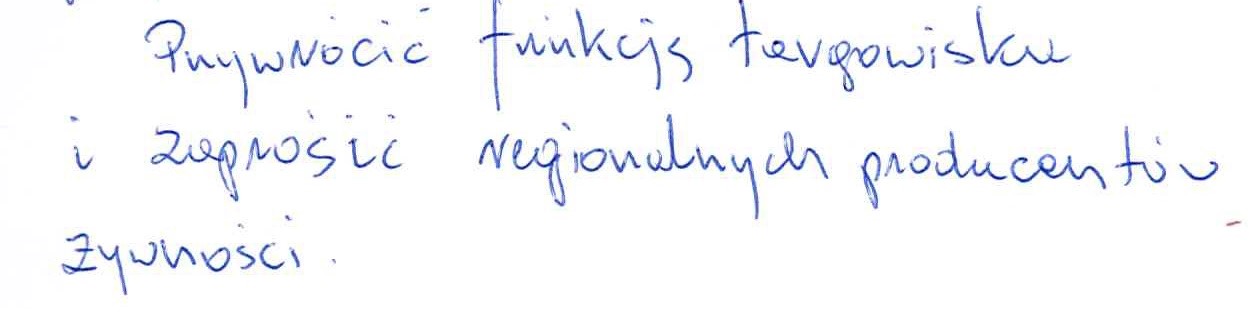 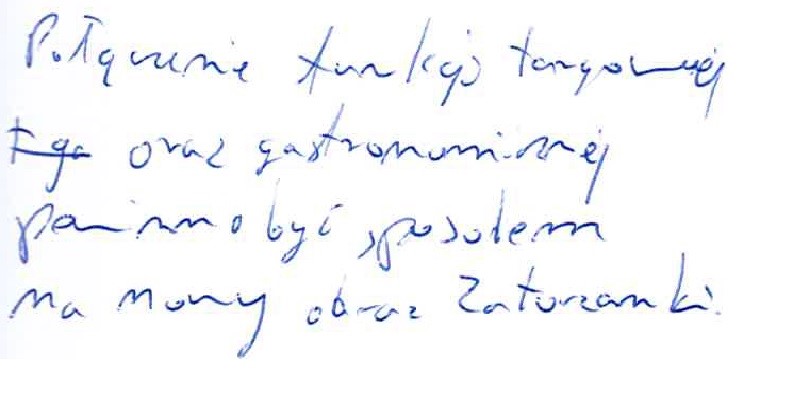 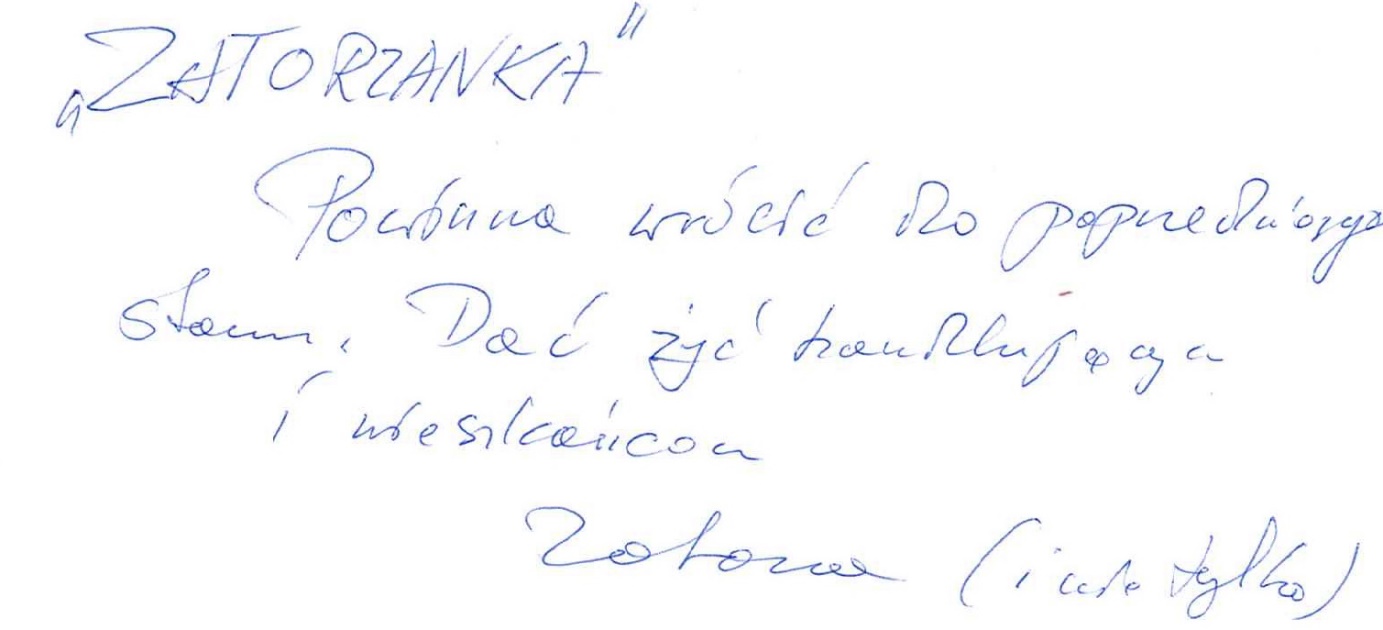 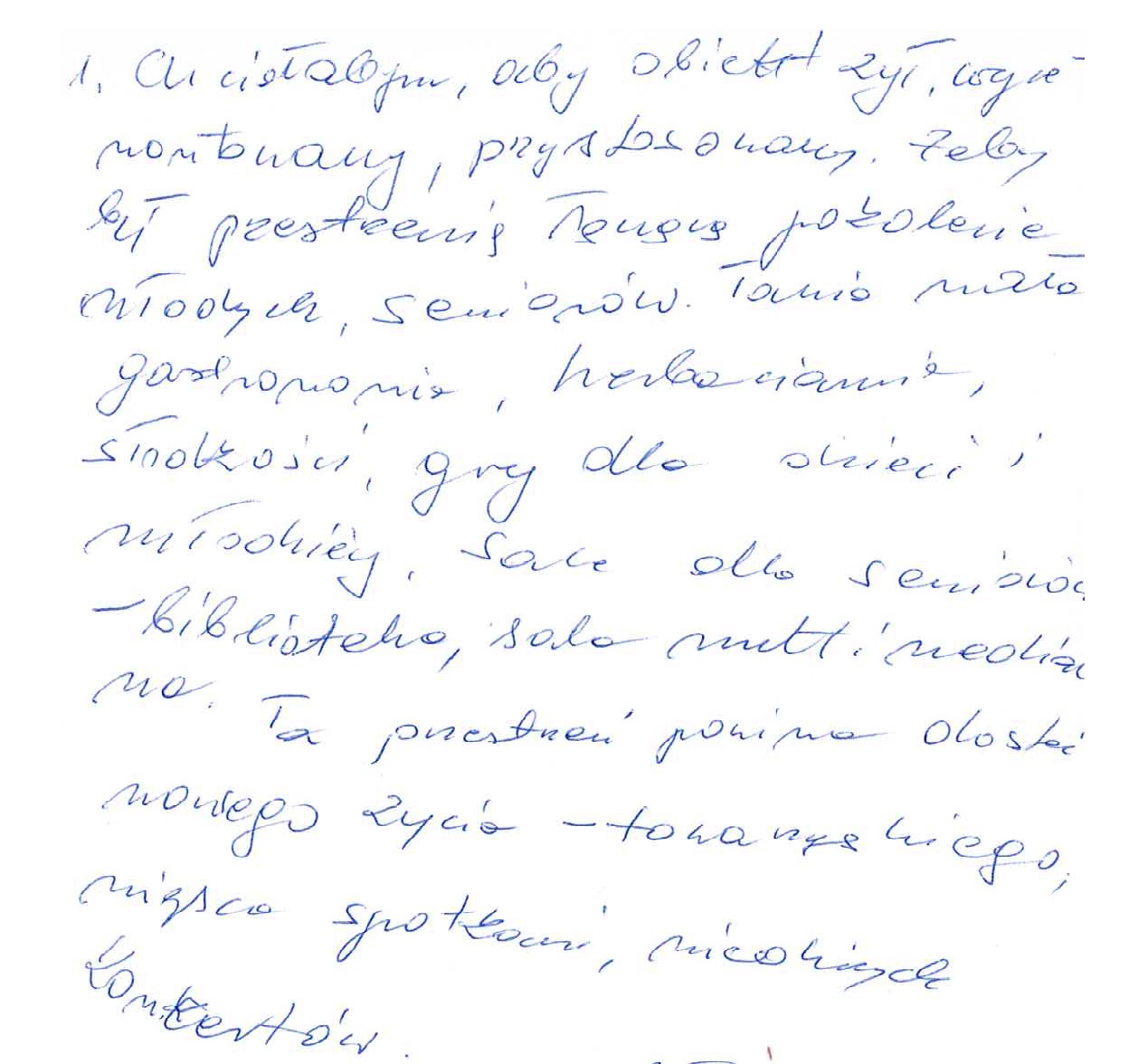 